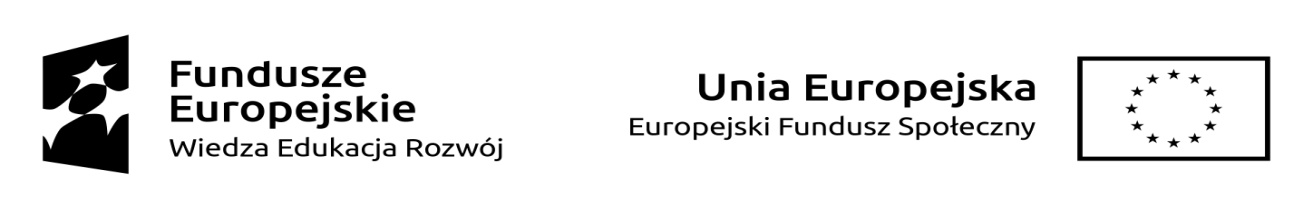 OŚWIADCZENIEW związku z realizacją projektu „Interdyscyplinarne studia doktoranckie Instytutu Medycyny Wsi w Lublinie ŚRODOWISKO I ZDROWIE” wyrażam zgodę na realizację studiów doktoranckich  przez Pana/Panią:…………………………………………………………………………………………………………………………………………………w zakładzie/pracowni ………………………………………………………………………………………………………………………. ................................................................                                           ...................................................................                                                                                                                                                                   (miejscowość, data)                                                                                             (czytelny podpis)